Publicado en Madrid el 25/09/2020 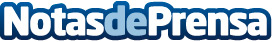 Lo que se debe saber sobre el misoprostol y la interrupción de embarazos no deseados, según CycotecLos farmacéuticos pueden desempeñar un papel importante en el asesoramiento a las mujeres que experimentan una pérdida temprana del embarazo. Es importante que las pacientes sepan que las actividades de rutina, como el ejercicio, las relaciones sexuales y el trabajo, no provocan la pérdida temprana del embarazo. Aproximadamente el 50% de todos los casos de pérdida temprana del embarazo son atribuibles a anomalías cromosómicas fetalesDatos de contacto:Alvaro629456410Nota de prensa publicada en: https://www.notasdeprensa.es/lo-que-se-debe-saber-sobre-el-misoprostol-y-la Categorias: Internacional Industria Farmacéutica Sociedad Medicina alternativa http://www.notasdeprensa.es